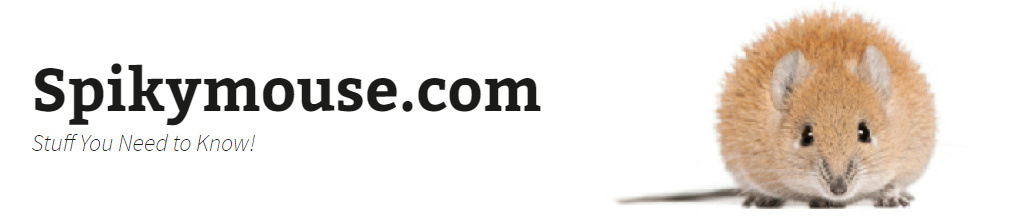 LAST 16Saturday June 30 France v Argentina (Match 50) 3pm (ITV)Saturday June 30 Uruguay v Portugal (Match 49) 7pm (ITV)Sunday July 1 Spain v Russia (Match 51) 3pm (BBC)Sunday July 1 Croatia v Denmark (Match 52) 7pm (ITV)Monday July 2 Brazil v Mexico (Match 53) 3pm (BBC)Monday July 2 Belgium v Japan (Match 54) 7pm (BBC)Tuesday July 3 Sweden v Switzerland (Match 55) 3pm (ITV)Tuesday July 3 Colombia v England (Match 56) 7pm (BBC)QUARTER-FINALSFriday July 6 Winner 49 v winner 50 (57) 3pm (BBC)Friday July 6 Winner 53 v winner 54 (58) 7pm (BBC)Saturday July 7 Winner 55 v winner 56 (60) 3pm (ITV)Saturday July 7 Winner 51 v winner 52 (59) 7pm (ITV)SEMI-FINALSTuesday July 10 Winner 57 v winner 58 7pm (ITV)Wednesday July 11 Winner 59 v winner 60 7pm (BBC)THIRD-PLACE PLAY-OFFSaturday July 14Losers of two semi-finals 3pm (ITV)FINALSunday July 15Winners of two semi-finals 4pm (BBC & ITV)